Group 2: Interactive digital interventions vs. face-to-face interventionsFigure 6 Forest plot: IDIs vs face-to-face interventions: KNOWLEDGE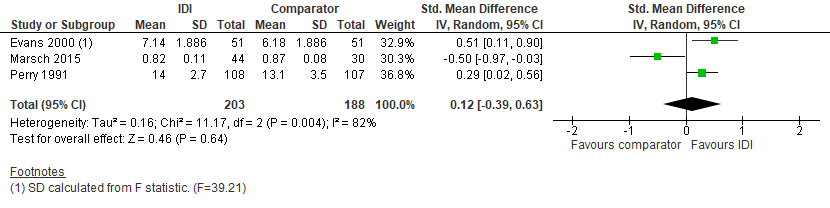 Figure 7Forest plot: IDIs vs face-to-face interventions: SELF-EFFICACY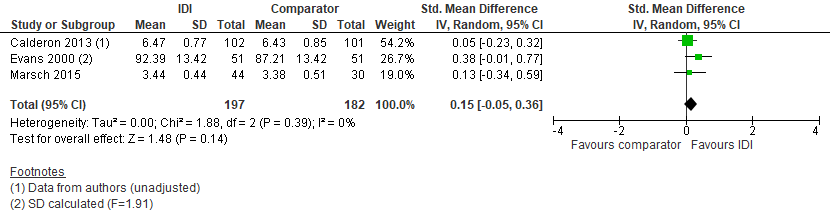 Figure 8Forest plot: IDIs vs face-to-face interventions: INTENTION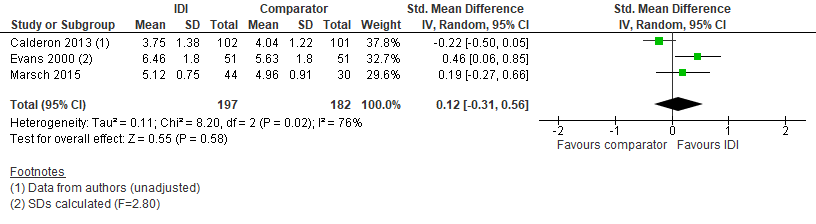 Subgroup analyses – effects of interactive digital interventions by settingFigure 9. Forest plot: IDIs vs minimal interventions: KNOWLEDGE, by setting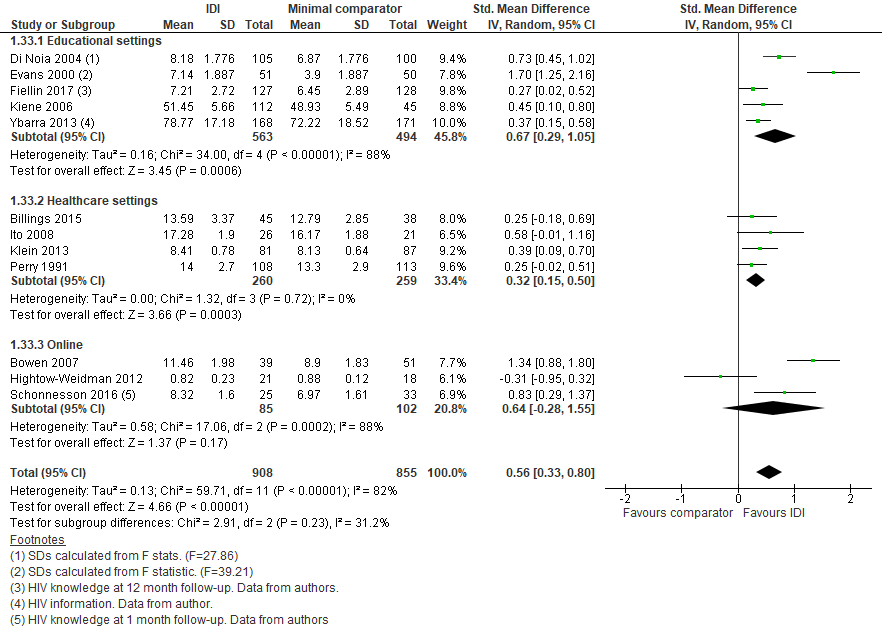 * IDIs were effective for knowledge acquisition in educational and healthcare settings, but not online (although the online sample size was small) Figure 10. Forest plot: IDIs vs minimal interventions: SELF-EFFICACY, by setting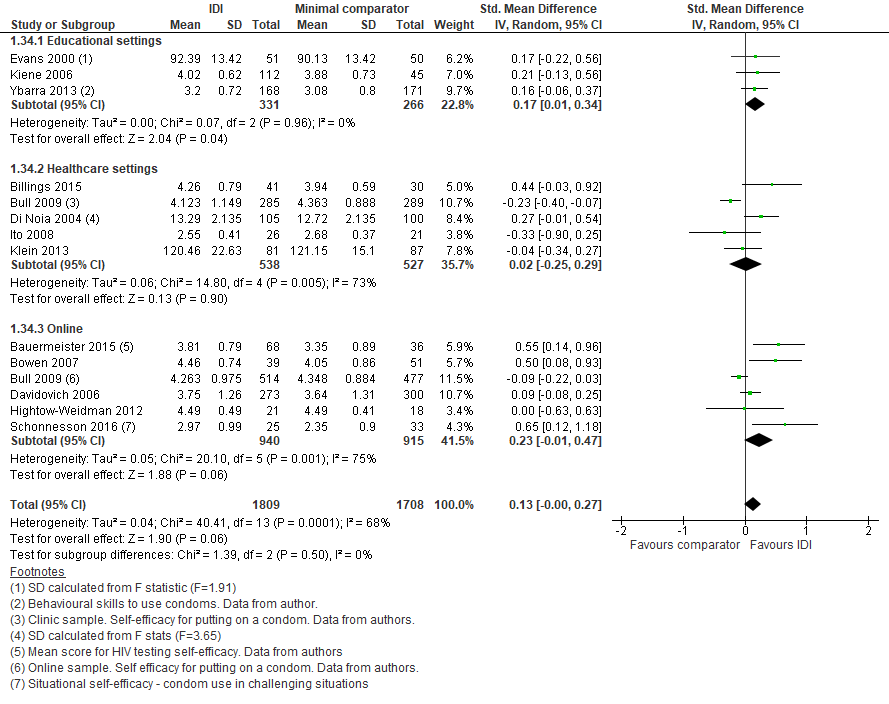 * IDIs were effective for self-efficacy in educational settings onlyFigure 11. Forest plot: IDIs vs minimal interventions: INTENTION, by setting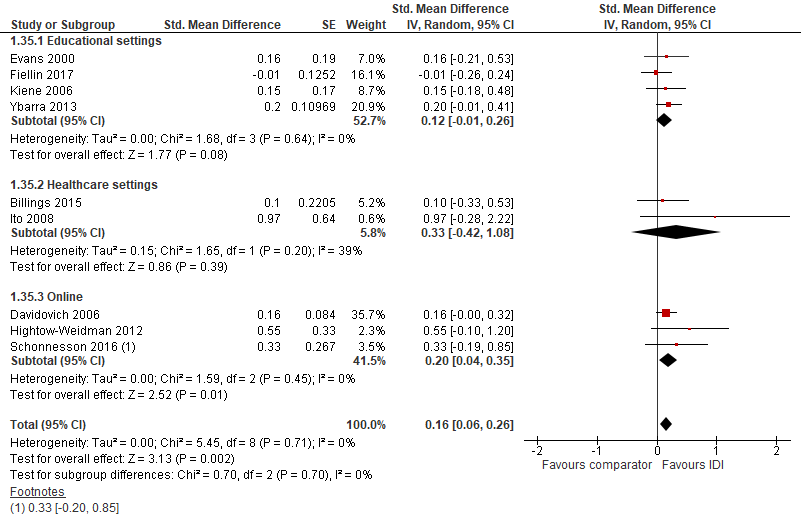 * IDIs were effective for intention in online settings onlyFigure 12. Forest plot: IDIs vs minimal interventions: BEHAVIOUR, by setting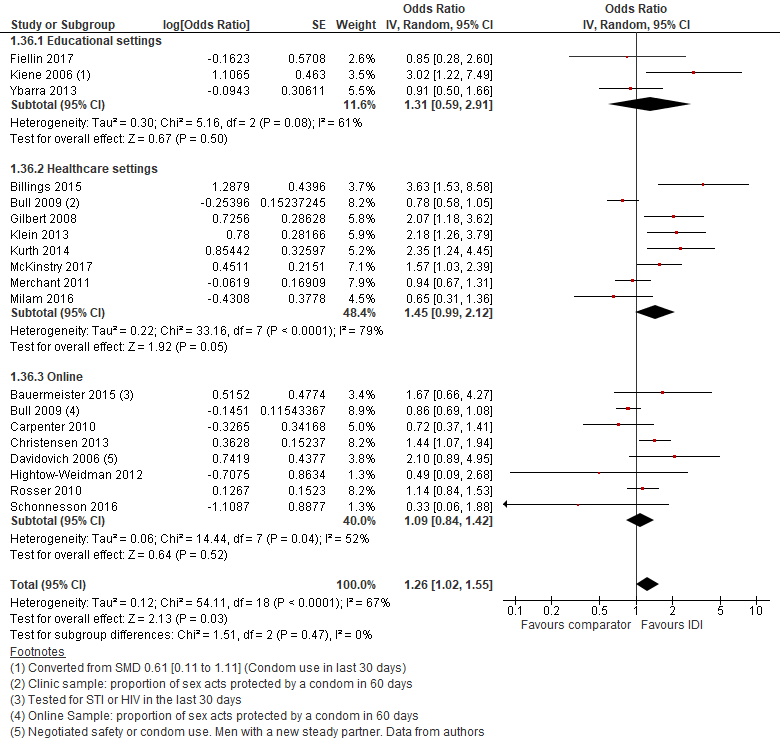 * The meta-analysis of IDIs for behaviour shows very mixed results: IDIs were not effective for behaviour in any single setting, but were effective overallSubgroup analyses – effects of interactive digital interventions by group targetingFigure 13. Forest plot: IDIs vs minimal interventions: KNOWLEDGE, by group targeted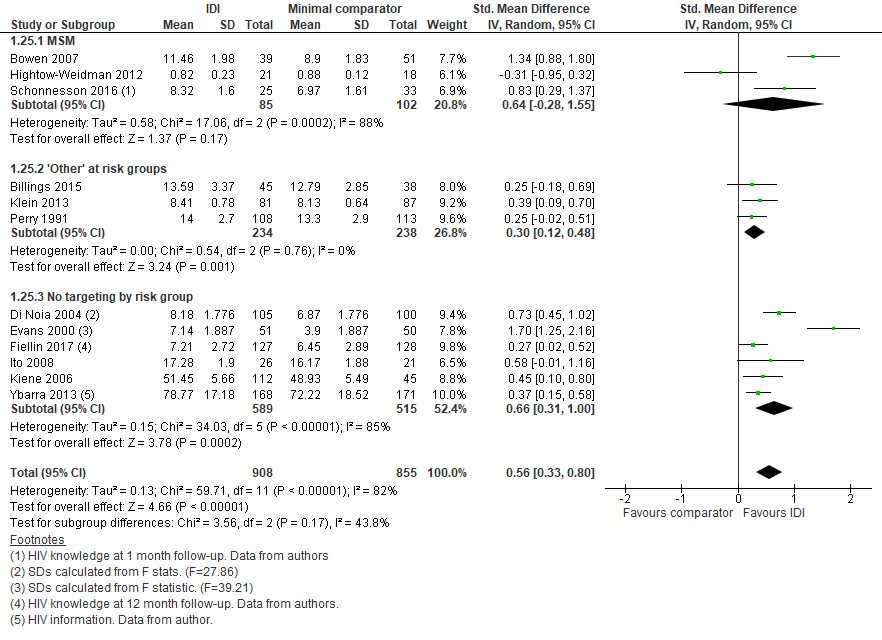 * IDIs were effective for knowledge acquisition for at-risk adults and for general populations, but not for men who have sex with men (although the MSM sample size was small)Figure 14. Forest plot: IDIs vs minimal interventions: SELF-EFFICACY, by group targeted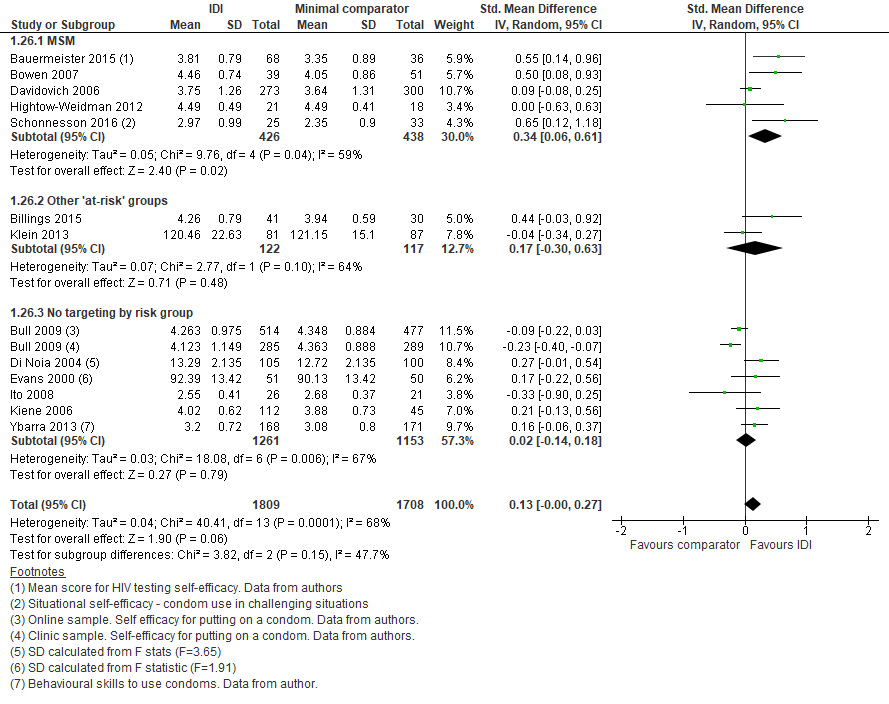 * IDIs were effective for self-efficacy for men who have sex with men, but not other at-risk adults, or general populationsFigure 15. Forest plot: IDIs vs minimal interventions: INTENTION, by group targeted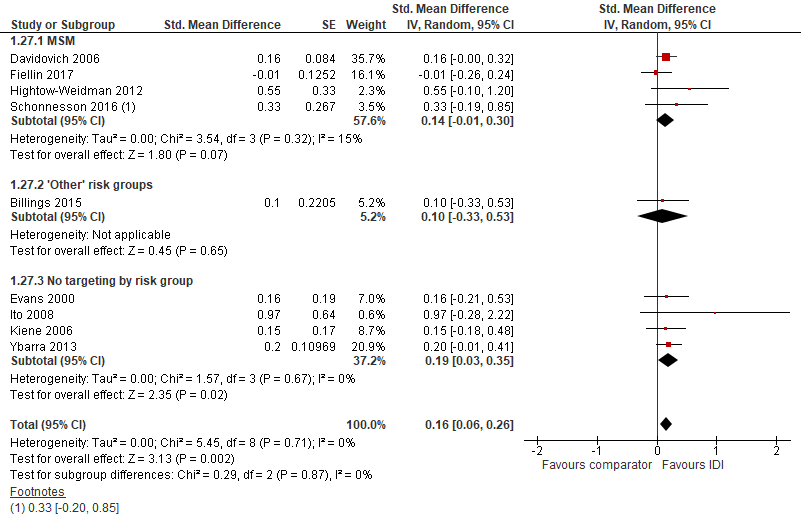 * IDIs were effective for intention for general populations, but not for MSM or other at-risk adultsFigure 16. Forest plot: IDIs vs minimal interventions: BEHAVIOUR, by group targeted
* IDIs were significantly more effective for behaviour change for at-risk adults, with no effects for MSM or general populations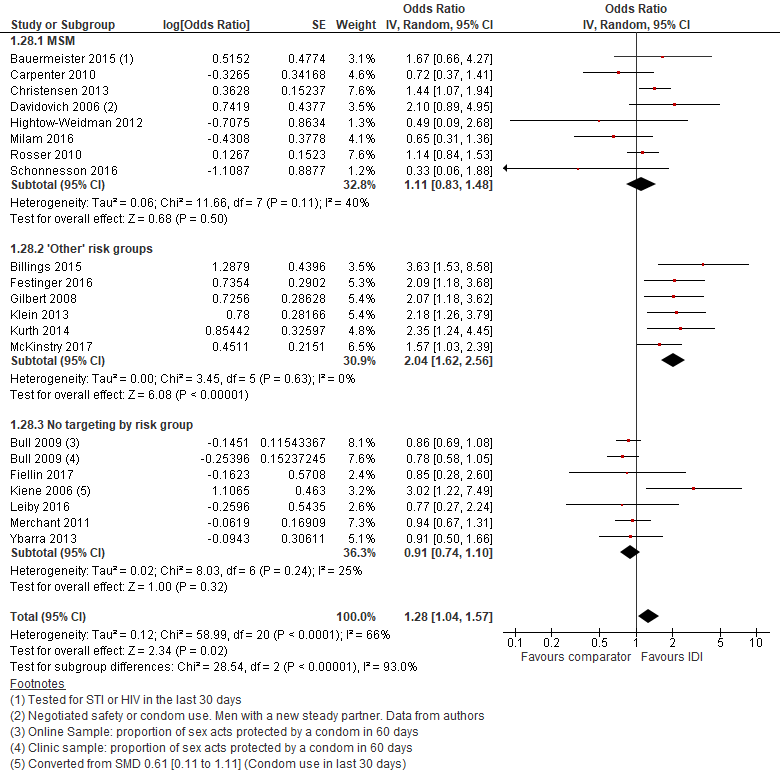 Subgroup analyses – targeting by HIV statusFigure 17. Forest plot: IDIs vs minimal interventions: KNOWLEDGE, by HIV Status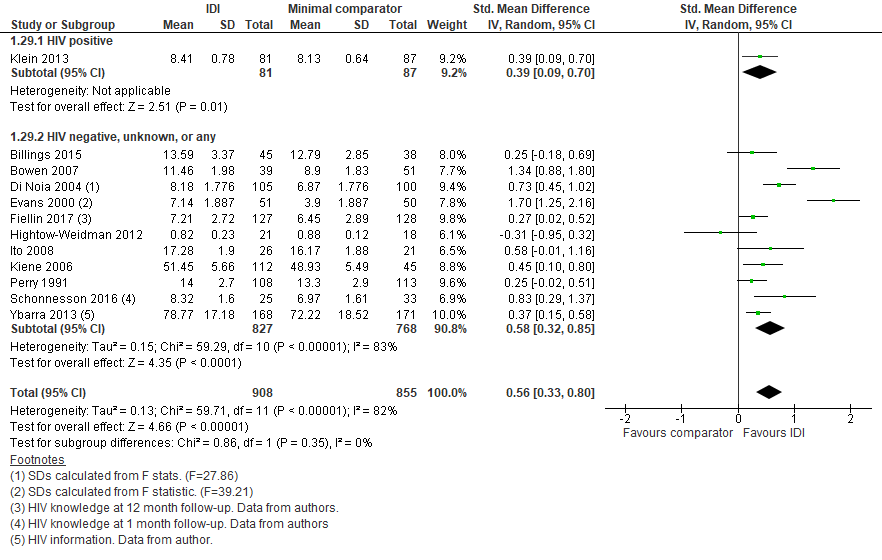 * IDIs were effective for knowledge for people living with HIV, and people who were negative, unknown, or any HIV statusFigure 18. Forest plot: IDIs vs minimal interventions: SELF-EFFICACY, by HIV Status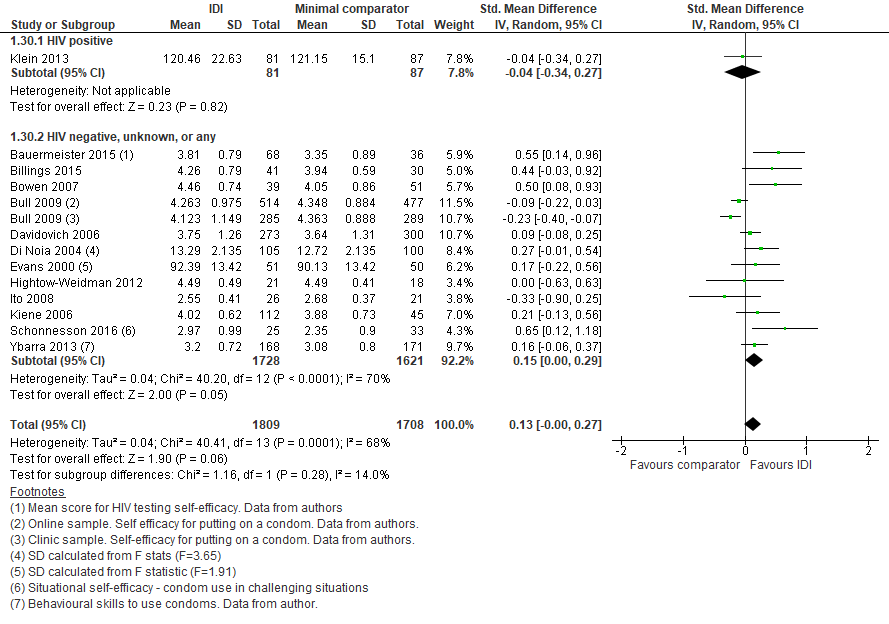 * IDIs did not show an impact on self-efficacy for people of any HIV statusFigure 19. Forest plot: IDIs vs minimal interventions: INTENTION, by HIV Status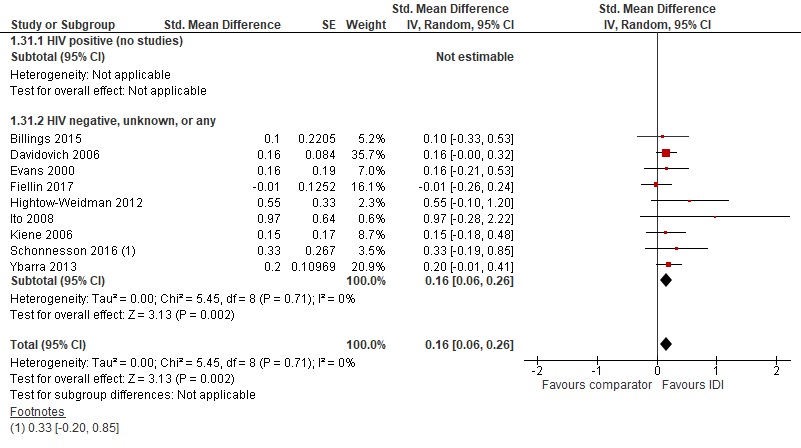 * IDIs were effective for intention for people who were HIV negative, unknown, or any statusFigure 20. Forest plot: IDIs vs minimal interventions: BEHAVIOUR, by HIV Status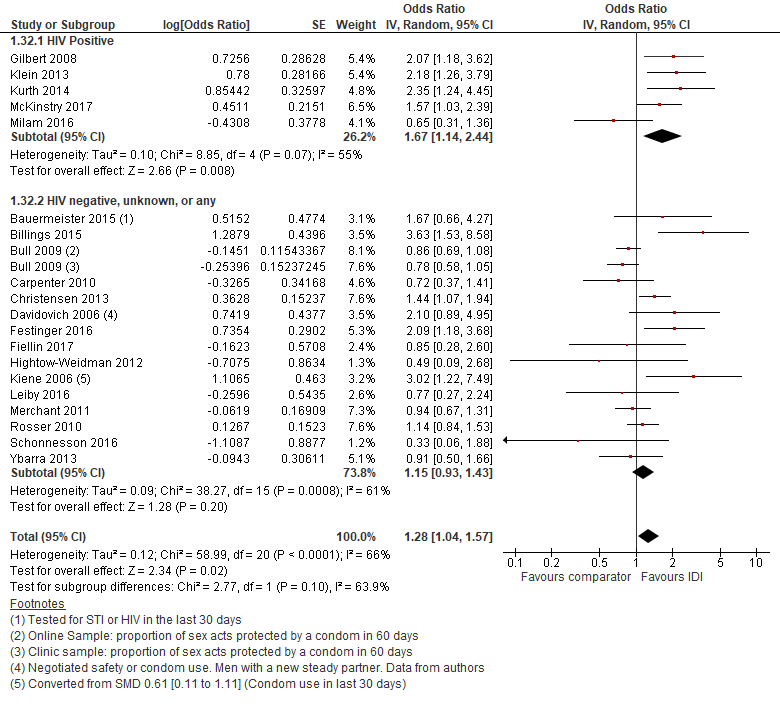 * IDIs were effective for behaviour change for people living with HIV, but not for people who were HIV negative, unknown, or any status